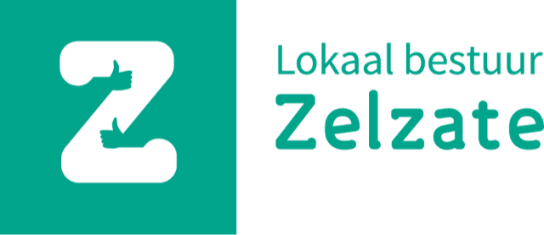 SUBSIDIE BETREFFENDE AANKOOP EN INSTALLATIE VAN EEN REGENWATERTON Waarvoor dient dit formulier?Met dit formulier vraagt u een subsidie voor de aankoop van een regenwaterton.Wie vult dit formulier in? De aanvrager.Aan wie bezorgt u dit formulier?In te dienen bij het lokaal bestuur Zelzate ter attentie van het college van burgemeester en schepenen, Grote Markt 1, 9060 Zelzate.Gegevens van de aanvrager Naam aanvrager: 	Adres: 	Emailadres: 	Telefoonnummer/GSM: 	Rekeningnummer: 	Documenten toe te voegen bij aanvraagOrigineel betalingsbewijs van aankoop regenwaterton Foto van de aangesloten regenwatertonOndertekening De aanvrager verklaart het gemeentelijk reglement d.d. 31 mei 2021 betreffende de subsidie voor de aankoop en installatie van een regenwatertonnen te kennen en de voorwaarden hierin vermeld te aanvaarden.Datum aanvraag: 	Naam en handtekening van de aanvrager: 	